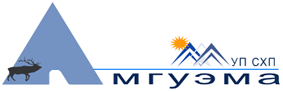 МУНИЦИПАЛЬНОЕ УНИТАРНОЕ ПРЕДПРИЯТИЕ«СЕЛЬСКОХОЗЯЙСТВЕННОЕ ПРЕДПРИЯТИЕ «АМГУЭМА»689215, с.Амгуэма, Иультинского р-на, Чукотского АО, ул.Магистральная-4, (427-34) 58-3-02, 3-30, amguema87@rambler.ru Карточка предприятияДиректор  МУП СХП «Амгуэма»                                                                   Тынеру А.Я.Полное наименованиеМуниципальное унитарное предприятие «Сельскохозяйственное предприятие «Амгуэма»Сокращенное наименованиеМУП СХП «Амгуэма»Юридический адрес689215,Чукотский АО,Иультинский р-н, с.Амгуэма, ул.Магистральная,д.4Почтовый адрес689215,Чукотский АО,Иультинский р-н, с.Амгуэма, ул.Магистральная,д.4Телефон/факс(42734)58-3-02,58-3-30;2-30-42ИНН/КПП8704003919/870401001ОГРН1028700587761Расчетный счет40602810901300042004Корреспондентский счет30101810300000000765БИК банка041012765Банк«Азиатско-Тихоокеанский Банк»(ПАО) г.БлаговещенскКлассификаторы в статистическом регистреКлассификаторы в статистическом регистреОКПО            18050961ОКАТО         77215000002ОКТМО        77715000106ОКОГУ         421007ОКФС           14ОКОПФ        65243ОКВЭД         01.49.4-разведение оленейОКПО            18050961ОКАТО         77215000002ОКТМО        77715000106ОКОГУ         421007ОКФС           14ОКОПФ        65243ОКВЭД         01.49.4-разведение оленейДиректорТынеру Анатолий Яковлевичт. 8(42734)58-3-02; +7(964)-481-03-82;mupshp.amguema87@mail.ruГлавный бухгалтерВасильев Михаил Ивановичт. 8(42731)2-30-42; amguema87@rambler.ruУставУтверждён Постановлением Главы городского округа Эгвекинот Чукотского АО №146-пг от 25 ноября 2016 года